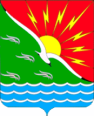 СОВЕТ ДЕПУТАТОВМУНИЦИПАЛЬНОГООБРАЗОВАНИЯ  ЭНЕРГЕТИКСКИЙ ПОССОВЕТНОВООРСКОГО РАЙОНАОРЕНБУРГСКОЙ ОБЛАСТИТретий созывР Е Ш Е Н И Еот  «18»  января 2018 года № 177 «О передаче осуществления части полномочий муниципального образования Энергетикский  поссовет Новоорского района Оренбургской области по решению вопросов местного значения в области культуры и библиотечного обслуживания муниципальному образованию Новоорский район  Оренбургской области на период с 01.01.2018 по 31.03.2018 года»В целях необходимости сохранения на территории Новоорского района единого культурного пространства, для реализации конституционных прав граждан на участие в культурной жизни и пользование услугами организаций культуры, а также на доступ к культурным ценностям, для долговременного сотрудничества, руководствуясь пунктами 11, 12 части 1 статьи 14, частью 4 статьи 15 Федерального закона от 06.10.2003 № 131-ФЗ «Об общих принципах организации местного самоуправления в Российской Федерации», Уставом Муниципального образования Энергетикский поссовет Новоорского района Оренбургской области, Совет депутатов Муниципального образования Энергетикский поссовет Новоорского района Оренбургской области,РЕШИЛ:1. Муниципальному образованию Энергетикский поссовет Новоорского района Оренбургской области передать муниципальному образованию Новоорский  район Оренбургской области сроком на три месяца с 01.01.2018 по 31.03.2018  осуществление части своих полномочий по решению вопросов местного значения:- по созданию условий для организации досуга и обеспечения жителей поселения услугами организаций культуры;- по организации библиотечного обслуживания населения, комплектованию и обеспечению сохранности библиотечных фондов библиотек поселения.Данные полномочия передаются в соответствии с финансовым обеспечением за счет межбюджетных трансфертов, передаваемых из бюджета  муниципального образования Энергетикский поссовет Новоорского района Оренбургской области в бюджет муниципального образования Новоорский район Оренбургской области.2. Для осуществления части полномочий муниципального образования Энергетикский поссовет Новоорского района Оренбургской области по решению вопросов местного значения в области культуры и библиотечного обслуживания муниципальному образованию Новоорский район Оренбургской области на период с 01.01.2018 по 31.03.2018 передача каких-либо материальных ресурсов не требуется.3. Ведущему специалисту (главному бухгалтеру) администрации муниципального образования Энергетикский поссовет Новоорского района Оренбургской области,   произвести корректировку бюджета на 2018 год и предусмотреть ассигнования в размере 857 726 (восемьсот пятьдесят семь тысяч семьсот двадцать шесть) рублей 19 копеек на финансирование расходов по передаче к осуществлению части полномочий, указанных в пункте 1 настоящего решения, согласно приложению № 1 к настоящему решению.     	4. Администрации муниципального образования Энергетикский поссовет Новоорского района Оренбургской области заключить соглашение с администрацией  муниципального образования Новоорский район Оренбургской области  о передаче ей осуществления части своих полномочий, согласно пункта 1 настоящего решения.	5. Утвердить типовую форму соглашения между органом местного самоуправления поселения и органом местного самоуправления муниципального образования Новоорский район Оренбургской области о передаче осуществления части полномочий по решению вопросов местного значения в области культуры и библиотечного обслуживания, согласно приложению № 2 к настоящему решению.       	6. Направить настоящее решение в Совет депутатов муниципального образования Новоорский район Оренбургской области для принятия части полномочий муниципального образования Энергетикский поссовет Новоорского района Оренбургской области.7.  Контроль за исполнением настоящего решения оставляю за собой.8. Установить, что настоящее решение вступает в силу с момента подписания и действует до 31.03.2018г. 9. Настоящее решение подлежит обнародованию и размещению на официальном сайте Администрации муниципального образования Энергетикский поссовет Новоорского района Оренбургской области в сети «Интернет».Глава муниципального образования – Председатель Совета депутатов  муниципального образования                            Энергетикский поссовет	                                                           А. В. Гоношилкин            Приложение № 1К решению Совета депутатов муниципального образования Энергетикский поссовет Новоорского района Оренбургской областиот 18.01.2018  № 177Расчет сумм межбюджетных трансфертов в 2018 году, перечисляемых из бюджета муниципального образования Энергетикский поссовет в бюджет муниципального образования Новоорский районПриложение № 2К решению Совета депутатов муниципального образования Энергетикский поссовет Новоорского района Оренбургской области18.01.2018 № 177ТИПОВАЯ ФОРМА СОГЛАШЕНИЯ 
           между органом местного самоуправления поселения и органом местного самоуправления муниципального образования Новоорский район Оренбургской области о передаче осуществления части полномочий по решению вопросов местного значения в области культуры и библиотечного обслуживания     п. Энергетик                                                                          «_»  ___________201_г.          Администрация муниципального образования Энергетикский поссовет Новоорского района Оренбургской области, именуемая в дальнейшем Поселение, в лице главы муниципального образования Энергетикский поссовет __________________________________________, действующего на основании Устава муниципального образования  Энергетикский поссовет,  с  одной  стороны,         и       Администрация муниципального образования Новоорский район Оренбургской области, в лице главы района _________________________________________________, действующего на основании Устава муниципального образования Новоорский район, именуемая в дальнейшем Муниципальный район, с другой стороны, заключили настоящее соглашение о нижеследующем: Предмет соглашения1.1 Поселение в соответствии с пунктами 11,12 части 1 статьи 14 Федерального закона от 6 октября 2003 года N 131-ФЗ "Об общих принципах организации местного самоуправления в Российской Федерации" и на основании Решения Совета депутатов муниципального образования Энергетикский поссовет Новоорского района Оренбургской области от ____________201_ года №___«_____________________________» передает,   а Муниципальный район в соответствии с  частью 4 статьи 15 Федерального закона от 6 октября 2003 года N 131-ФЗ "Об общих принципах организации местного самоуправления в Российской Федерации" и на основании Решения Совета Депутатов муниципального образования  Новоорский район Оренбургской области от________201___г. №______«______________________» принимает на себя полномочия  по решению следующих вопросов местного значения Поселения:- по созданию условий для организации досуга и обеспечения жителей поселения услугами организаций культуры;- по организации библиотечного обслуживания населения, комплектованию и обеспечению сохранности библиотечных фондов библиотек поселения.   1.2. Передача полномочий и функций Поселения Муниципальному району осуществляется за счет межбюджетных трансфертов предоставляемых из бюджета Поселения в бюджет Новоорского  района Оренбургской области.2. Права и обязанности Сторон соглашения2.1. Обязанности Муниципального района:2.1.1. Осуществлять переданные полномочия надлежащим образом в соответствии с федеральными законами, указами Президента Российской Федерации, постановлениями     Правительства Российской Федерации, областным законодательством, иными нормативными    правовыми актами, регулирующими сферу культуры и библиотечного обслуживания, в соответствии с пунктом 1.1 настоящего соглашения.2.1.2. Осуществлять в пределах своей компетенции защиту сведений, составляющих государственную тайну.2.1.3. Обеспечивать безопасность информации, обрабатываемой техническими средствами.2.1.4. 	Обеспечивать целевое и эффективное использование средств, передаваемых бюджету Новоорского района Оренбургской области  из бюджета Поселения на осуществление  части полномочий по решению вопросов местного значения в соответствии с заключенным соглашением.2.1.5.	Предоставлять Поселению необходимую информацию, связанную с осуществлением переданных полномочий.2.1.6. Рассматривать представленные Поселением требования об устранении выявленных нарушений со стороны Муниципального района по реализации переданных полномочий, не позднее чем в месячный срок (если в требовании не указан иной срок) принимать меры по устранению нарушений и незамедлительно сообщать об этом Поселению.2.1.7. В случае невозможности надлежащего исполнения переданных полномочий сообщить об этом в письменной форме Поселению за месяц до прекращения исполнения переданных полномочий. 2.1.8.Осуществлять иные функции, предусмотренные действующим законодательством, необходимые для реализации переданных полномочий.2.2. Права муниципального района:          2.2.1. Организовывать проведение мероприятий по вопросам осуществления переданных полномочий.          2.2.2.Получать от Поселения сведения и документы, необходимые для исполнения принятых полномочий.         2.2.3. Получать финансовое обеспечение полномочий, в пределах средств, предусмотренных на эти цели решением о бюджете Поселения, за счет межбюджетных трансфертов.        2.2.4. Для осуществления переданных полномочий Муниципальный район имеет право дополнительно использовать собственные материальные ресурсы и финансовые средства в случае и порядке, предусмотренном решением представительного органа Муниципального района.2.3. Обязанности Поселения:2.3.1. Перечислять Муниципальному району финансовые средства в виде межбюджетных трансфертов, предназначенных для исполнения переданных по настоящему соглашению полномочий, в размере и порядке, установленных разделом  3  настоящего соглашения. 2.3.2. Принимать активное участие, предоставлять необходимую информацию и оказывать всяческое содействие  Муниципальному району в решении вопросов связанных с переданными полномочиями.2.3.3. Осуществлять контроль за исполнением переданных Муниципальному району полномочий, а также за целевым использованием выделенных на эти цели финансовых средств. В случае выявления нарушений давать обязательные для исполнения Муниципальным районом письменные предписания для устранения выявленных нарушений в определенный срок с момента уведомления. 2.3.4. Рассматривать сообщение от Муниципального района о  невозможности надлежащего исполнения переданных полномочий в течение 10 дней с момента его поступления.2.4. Права Поселения:2.4.1. Получать от получателей средств материалы, необходимые для составления проекта бюджета Поселения и отчетности об исполнении бюджета;	2.4.2. Осуществлять предварительный, текущий и последующий контроль за целевым использованием межбюджетных трансфертов;	2.4.3. Требовать от Муниципального района предоставления отчетов об использовании средств бюджета Поселения и иных сведений, связанных с получением, перечислением, зачислением и использованием указанных средств.3. Порядок определения ежегодного объема финансирования3.1.Передача осуществления части полномочий по предмету настоящего соглашения осуществляется за счет межбюджетных трансфертов, предоставляемых из бюджета  Поселения в бюджет Муниципального района в сумме ______________________________. 3.2. Объем межбюджетных трансфертов, необходимых для осуществления передаваемых полномочий определяется, согласно расчету, подготавливаемого Муниципальным районом, и подлежит утверждению представительными органами Поселения и Муниципального района. 3.3. Объем межбюджетных трансфертов,  передаваемых бюджету Муниципального района из бюджета Поселения на осуществление переданных полномочий, перечисляется - разовым платежом в течение срока предусмотренного решением о передаче полномочий.4. Порядок передачи и использования материальных ресурсов.4.1. Для осуществления части полномочий муниципального образования Энергетикский поссовет Новоорского района Оренбургской области по решению вопросов местного значения в области культуры и библиотечного обслуживания муниципальному образованию Новоорский район Оренбургской области на 2018 год не требуется передача каких-либо материальных ресурсов.             5. Контроль за осуществлением переданного полномочия.Контроль за осуществлением Муниципальным районом полномочий указанных в пункте 1 настоящего соглашения, за целевым использованием финансовых средств, переданных для осуществления полномочия, в форме получения отчетов, запросов необходимой информации в соответствии с настоящим соглашением, со стороны Поселения осуществляет бухгалтерия администрации Поселения.При обнаружении фактов ненадлежащего осуществления (или неосуществления) Муниципальным районом переданных ему полномочий Поселение назначает комиссию для составления соответствующего протокола. Муниципальный район должен быть письменно уведомлен об этом не позднее чем за 7 (семь) рабочих дней до начала работы соответствующей комиссии, и имеет право направить своих представителей для участия в работе комиссии.Протокол комиссии, подписанный Сторонами соглашения, является основанием для выработки Сторонами оптимальных способов осуществления переданных полномочий, что отражается в дополнении к заключенному Сторонами соглашению. В случае недостижения Сторонами согласия в отношении дальнейшего осуществления переданных полномочий Протокол комиссии, подписанный Сторонами соглашения, является основанием для досрочного расторжения настоящего соглашения и для наступления иной ответственности, предусмотренной разделом 6 настоящего соглашения.Отказ одной из сторон от подписания протокола комиссии, может являться основанием для досрочного расторжения настоящего соглашения и для наступления иной ответственности, предусмотренной разделом 6 настоящего соглашения, при условии надлежащего уведомления отказавшейся от подписания Стороны о необходимости подписания протокола комиссии.Ответственность Сторон соглашенияЗа неисполнение или ненадлежащее исполнение обязательств по настоящему соглашению Стороны несут ответственность в полном объеме в соответствии с действующим законодательством.Вопросы, возникшие при исполнении настоящего соглашения, решаются Сторонами в соответствии с действующим законодательством.Муниципальный район несет ответственность за осуществление переданных ему полномочий.В случае неисполнения Поселением обязательств по финансированию осуществления Муниципальным районом переданных ему полномочий, в пределах средств предусмотренных решением о бюджете Поселения, Муниципальный район вправе требовать расторжения данного соглашения, а также возмещения понесенных убытков.Муниципальный район несет ответственность за нецелевое использование межбюджетных трансфертов, предоставленных по настоящему соглашению, в порядке, предусмотренном действующим законодательством.Досрочное расторжение настоящего соглашения влечет за собой возврат Муниципальным районом в бюджет Поселения, неиспользованного остатка иных межбюджетных трансфертов, в течение месяца с даты расторжения настоящего соглашения.6.6.За неисполнение Поселением обязательств по финансированию переданных полномочий,  уплачивается  штраф в   размере действующей ставки рефинансирования Банка России от суммы не перечисленных межбюджетных тансфертов.          6.7.За нецелевое использование Муниципальным районом средств, передаваемых из бюджета Поселения на осуществление полномочий,  взимается штраф в размере действующей ставки рефинансирования Банка России от суммы нецелевого использования бюджетных средств.Срок, на который заключается соглашение. Основания и порядокпрекращения соглашения.7.1. Настоящее соглашение вступает в силу с 1 января 2018 года и действует до 31марта 2018 года включительно.7.2.  Основаниями прекращения настоящего соглашения являются:  изменение законодательства, в связи с которым реализация полномочий становится невозможной;  соглашение Сторон;  досрочное расторжение соглашения, в случае неисполнения или ненадлежащего исполнения обязательств по настоящему соглашению. иные основания, предусмотренные Федеральным, областным законодательством и иными нормативными актами.          7.3. При досрочном расторжении настоящего соглашения в связи с неисполнением или ненадлежащим исполнением обязательств уведомление о расторжении настоящего соглашения направляется второй Стороне не менее чем за 30 календарных дней.Заключительные положения.Настоящее соглашение составлено в трех экземплярах, имеющих одинаковую юридическую силу, по одному для каждой из Сторон. Третий экземпляр направляется в финансовый отдел Муниципального района.Изменения и дополнения к настоящему соглашению должны совершаться в письменном виде за подписью обеих сторон путем заключения дополнительного соглашения.Все споры и разногласия, возникающие из данного соглашения, подлежат разрешению в порядке, установленном действующим законодательством.Реквизиты сторон№НаименованиеСоздание условий для организации досуга и обеспечения жителей поселения услугами организаций культуры, организация библиотечного обслуживания населения, комплектование и обеспечение сохранности библиотечных фондов поселенияФонд оплаты труда работникам культуры и библиотеки485 259,75Начисления 30,2 %146 548,44Компенсация по коммунальным услугам0Курсы повышения квалификации0Оплата по договорам ГПХ – уборщицам – 2 человека65 772,00Оплата по договорам ГПХ – руководителям творческих коллективов160 146,00Закупка основных средств0,00Закупка товаров в сфере информационно-коммуникационных технологий0,00Подписка0Закупка канцелярских и хозяйственных товаров0Обслуживание оргтехники0ИТОГО:857 726,19 Администрация    муниципального образования Энергетикский поссоветНовоорского района Оренбургской области462803, Оренбургская область, Новоорский район, п.Энергетик, д. 72р/сч: 40204810400000000235ГРКЦ ГУ Банка России по Оренбургской области г. ОренбургИНН 5635008467  КПП 563501001Глава   муниципального образования   Энергетикский поссовет Новоорского района Оренбургской области______________    /______________/(место печати)Администрация    муниципального образования  Новоорский район Оренбургской области462800 Оренбургская область, п. Новоорск, ул. Рабочая, д.1УФК по Оренбургской области (Финансовый отдел Администрации Новоорского района Оренбургской области),  л/сч 04533018190) л/сч 107.01.001.1ИНН 5635006621КПП 563501001ОКТМО 53630000Р/сч 40101810200000010010БИК 045354001Банк Отделение Оренбург г. Оренбург Глава муниципального образования Новоорский район Оренбургской области_______________  /___________ /  (место печати)